	15 ‘til 50 Mass Casualty Incident Plan TemplateTEMPLATE INSTRUCTIONSThe Plan Template provides an easy-to-populate document that can be used to create a Mass Casualty Incident (MCI) Plan for your facility. This Plan Template should be used in conjunction with the companion 15 ‘til 50 MCI Guide.  The Guide offers step-by-step instruction on how to develop your plan.  For each section and subsection within this Plan Template, corresponding page numbers are provided to the Guide with tips and an explanation of the information that should be provided in that area. Bracketed text is provided where healthcare facility specific information should be inserted.  AcknowledgmentsSee Guide, p. 20Development of the 15 ‘til 50 MCI Plan was sponsored by [Insert Sponsoring Organization or Individual] and developed by [Insert Name].Project Contributors provided strategic guidance regarding guide development, validation, and implementation.[Include Names of Contributing Agencies, Organizations and Individuals]Table Of Contents See Guide, p. 20Acknowledgments	2Table Of Contents	3Acronyms	4Introduction	5Overview	5Purpose	5Scope	5Assumptions	5Pre-Incident	7Training and Exercise Schedule	7Supplies and Equipment	8Activation	9Authorization to Activate	9Notification	9Coordinate Staffing and Prepare Staff for Activation	10Deploy Supplies and Equipment	11Hospital Command Center	11Operations	12Triage	12Treatment	15Security	16Patient Processing	17Communications	18At Risk Populations	19Mental and Behavioral Health	21Staff Support Services	22Transition	23Authority to Transition	23Notify Stakeholders	23Transition Operations	24Appendices	26AcronymsSee Guide, p. 20Introduction  Overview See Guide, p. 20Working at full capacity on a daily basis, hospitals around the country often find that there isn’t a comprehensive plan in place that specifies what will happen within the first 15 minutes of a MCI.  [Insert Hospital Name] convened a Planning Team to address this gap at our facility and as part of the research phase came across the “15 ‘til 50” MCI response program.  The 15 ’til 50 program is designed to enable hospital staff to receive a surge of 50 or more patients within 15 minutes of notification of a MCI.  This includes the rapid deployment of staff, supplies, and equipment to successfully active and operate MCI triage and treatment areas.  The program utilizes the Hospital Incident Command System (HICS) and can be initiated using existing hospital supplies and equipment.    Purpose See Guide, p. 20The purpose of this 15 ‘til 50 Plan is to prepare [Insert Hospital Name] to rapidly deploy staff, supplies, and equipment in the event of an MCI. The plan covers pre-incident measures such as coordination and procurement of equipment. It also covers the phases of incident management: activation, operation, and transition into either ongoing emergency operations or demobilization. It is applicable to events that test medical surge capacity. The planning framework falls within what the CDC describes as the “Dual Wave Phenomenon” in which the larger group of less severely injured walking wounded typically arrive within 15-30 minutes of an incident, followed within an hour or two by a second wave of more severely injured who will require pre-hospital emergency transportation. ScopeSee Guide, p. 20This plan is intended to supplement pre-existing Emergency Operations Plans (EOP), which have been created using an all-hazards model. Therefore, this plan may be used for any type of incident, whether the cause is natural, human-induced, or a technological event. This plan applies to all departments, personnel, and agents of [Insert Hospital Name].Assumptions See Guide, p. 21Assumptions that the Planning Team made when constructing the plan include:[Insert Hospital Name] already has emergency plans, procedures and policies in place. This plan is meant to supplement, not replace existing plans“15 minutes” is counted from the moment the plan is activated/initiated, not from the moment the incident startsYour 15 ‘til 50 MCI response plan will involve multiple departments [Insert Hospital Name], not just the Emergency DepartmentFor the first 15 minutes, and perhaps longer, response will have to be conducted by staff on duty using existing equipment and suppliesLess seriously injured casualties who self-transport, or are transported by friends and family typically arrive before those who are most seriously injuredThe Hospital Command Center (HCC) and HICS will be activated immediately following notification of an MCIPre-Incident Training and Exercise Schedule See Guide, p. 22[Insert Hospital Name] Multi-year Training and Exercise Schedule [Year]Supplies and Equipment See Guide, p. 24 and 63[Insert Hospital Name] has procured and prepositioned caches specifically for 15 ‘til 50 activation. These include: 15 ‘til 50 “Go-Kits”Mobile Storage Units/TrailersCommand Center SuppliesA detailed list of supplies and equipment for each element above can be found in [Insert Appendix Number]. The lists were created based on [Insert Hospital Name]’s capacity. Supplies are located [Insert Locations of Supply Caches]. A map of the facility with caches marked is included as [Insert Appendix Number] within this plan. All prepositioned supplies and equipment for the 15 ‘til 50 program will not be used for day-to-day operations. [Position Within Hospital] will re-evaluate supplies [annually/bi-annually/monthly] as well as after each and every exercise and incident.See Supplies and Equipment Appendix for a full list of resources.Activation The notification of a MCI may come to the hospital in any one of numerous formats; ‘walking wounded’ arriving at the hospital, a staff member noticing a breaking news story on the television, or messaging from a regional government agency. It might be immediately obvious that [Hospital Name] will be handling an MCI, or the scope of the MCI might not be clear for some time. Regardless of how [Hospital Name] is informed of an MCI, the decision must be made to activate the 15 ‘til 50 Plan. Authorization to ActivateSee Guide, p. 25Regardless of time or staffing, the decision to activate the 15 ‘til 50 plan will be made by the [designate position title that ultimately determines to activate the MCI. This may be the Incident Commander or other designated HCC staff] in conjunction with [insert the title of any other personnel who should also be involved in determining the plan should be activated]. Information to consider when determining whether the 15 ‘til 50 Plan should be activated includes: Location of the incident and its proximity to [Hospital Name] and other healthcare facilitiesType of incidentNumber of persons injured in the incident, and the severity of those injuriesThe need to quickly triage injured persons and/or the need to coordinate their transportation to other healthcare facilities NotificationSee Guide, p. 25When the [position title] and [position title] have determined that an MCI has occurred and that the hospital must prepare for surge capacity, [position title] will announce the activation to all department heads via [intercom, verbally, via the established phone tree, etc.].As the 15 ‘til 50 Plan involves all hospital departments, it is important that all departments be made explicitly aware that the 15 ‘til 50 Plan is being activated. To accomplish this, the code over the intercom will explicitly state “Attention all staff, a [code triage] has been called. All staff are to report to their positions and prepare to support [code triage].” In addition to hospital personnel who must be notified that the plan has been activated, the following external partners should be notified that the hospital is responding to an MCI and that surge plans have been activated: [Tailor the following chart for organizations, departments, or personnel outside the hospital that must be notified that the 15 ‘til 50 and/or surge plans have been activated.] Coordinate Staffing and Prepare Staff for Activation See Guide p. 26Upon announcing that the 15 ‘til 50 Plan is activated, staff assigned 15 ‘til 50 responsibilities should grab their activation kits, which contain [vests, job action sheets, and admissions forms]. Staff should also immediately begin following their specific protocols and procedures, including reporting to their assigned location/supervisor, and carrying out tasks that directly support the 15 ‘til 50 effort. As the Plan is activated, [Case Management] will immediately begin working with physicians and nursing staff to begin the rapid discharge of inpatients and Emergency Department patients. The goal of this step is to free up as much hospital space as possible in order to accommodate the influx of survivors expected related to the MCI. Upon activating the 15 ‘til 50 Plan, the process of recalling key hospital staff and personnel must also begin. After internal notification to all departments and on-site personnel, the [Planning and Logistics Section Chiefs] should quickly assess the current staffing and determine the need for additional personnel. Considerations when determining the number and type of staff to recall include:Type of incidentType of injuriesAnticipated number of patientsAnticipated length of incident responseAnticipated role of ancillary and support departmentsUsing established procedures for recalling hospital staff (see [Insert Appendix Number]) the [Logistics Section Chief] will make notifications and ensure adequate personnel are recalled to support ongoing surge capacity in the Hospital. While the initial 15 ‘til 50 response will likely be handled by staff already at the Hospital, it is important to begin making notifications and requesting additional personnel as soon as the decision is made to activate the plan. [Logistics] will also keep a list of key contact information for all personnel involved in incident response. [Tailor this chart for to show which positions shift into a new role under the 15 ‘til 50 Plan. Include position titles during daily operations, position titles during 15 ‘til 50, and physical location they are to report to.]Deploy Supplies and Equipment See Guide, p. 27Upon activation of the Plan, the [Logistics Section] will begin distributing, deploying, allocating, and tracking resources. [Logistics] must deploy staff to [location where 15 ‘til 50 supplies are stored] and unlock containers, release necessary materials, track which resources are being sent to the triage site, and ensure the proper flow and tracking of all resources released. [Logistics] will set up direct lines of communication to the Incident Commander and the [Triage Unit Leader]. Hospital Command CenterSee Guide, p. 28Upon activation of the 15 ‘til 50 Plan, the HCC will be activated. [Position title] is responsible for activating the HCC following procedures set forth in the HCC Plan. Logistics will supervise the distribution of radios, ensuring each radio is signed out and tracked before being released. Upon arriving at and activating the HCC, [position title] will notify the [position title, likely Triage Unit Leader] that the HCC is open and that resource requests and information will be sent to the HCC. Operations Triage See Guide, p. 29Some special challenges faced in MCI triage could include:Mixed Chemical, Biological, Radiological, Nuclear, or Explosive (CBRNE) casualtiesResponder protection and safetyCrime scene management and evidence preservationTherefore, all 15 ‘til 50 triage staff will abide by the following actions during triage: Evaluate each patient individually before making decisionsDetermine any possible hazards associated with each patient (i.e. CBRNE hazards)Use appropriate Personal Protective Equipment (PPE) as necessaryRemain in the appropriate areas (do not leave your assigned zone unless directed otherwise)Never make a triage decision based on a perception that there are too many “Reds” or not enough “Greens,” no matter what your capacity isAlways lean on the side of higher priority. For example, if unsure of whether the patient is green or yellow, the patient should be tagged yellowPreserve items as much as possible, including the patient’s personal items or clothing, for use in later evidence processing if necessaryThe basics of your S.T.A.R.T. Triage process include the following:Separate the patients into ambulatory and non-ambulatory If not already included in your triage site setup, triage staff might want to demarcate a separate line for nonambulatory patients coming in on gurneys, using traffic cones and caution tapeInitial Patient Assessment (should take less than one minute for each patient)Interview each patient (or accompany EMT or paramedic) for the main complaint and the location from which the patient is coming fromTag each patient (omit personal information on the tag for now and concentrate only on the main complaint, the need for decontamination, and the type of injury) according to the following:Confirmed deceased – Tag BlackUnresponsive – Tag RedSevere bleeding or severe injury – Tag RedMinor injuries – Tag Yellow or GreenWalking Wounded – Tag GreenPossibility of CBRNE-related injury – Note for Primary or Secondary DeconSecondary (Advanced) Patient AssessmentDepending on the surge of patients, the 15 ‘til 50 triage staff may have the resources and time to perform a full assessment for better triaging during their initial assessment. However, if there is a large surge of patients, triage staff will separate into two groups: those who conduct initial triage and tagging, and those who make the rounds of the tentative treatment areas to measure the following:Respiratory Status No respiration – check for obstructionStill no respiration – Tag BlackR > 30 – Tag RedR < 30 – Check perfusionPerfusion No pulse – Tag BlackP > 2 seconds – Tag RedP < 2 seconds – Check mental statusMental StatusThose who cannot follow simple commands – Tag RedThose who can follow simple commands – Tag Yellow or GreenBe sensitive to those who:Don’t speak EnglishHave hearing deficiencies Have mental impairmentRe-tag patients as necessary and direct them to the appropriate treatment areaSee the following page for a depiction of triage.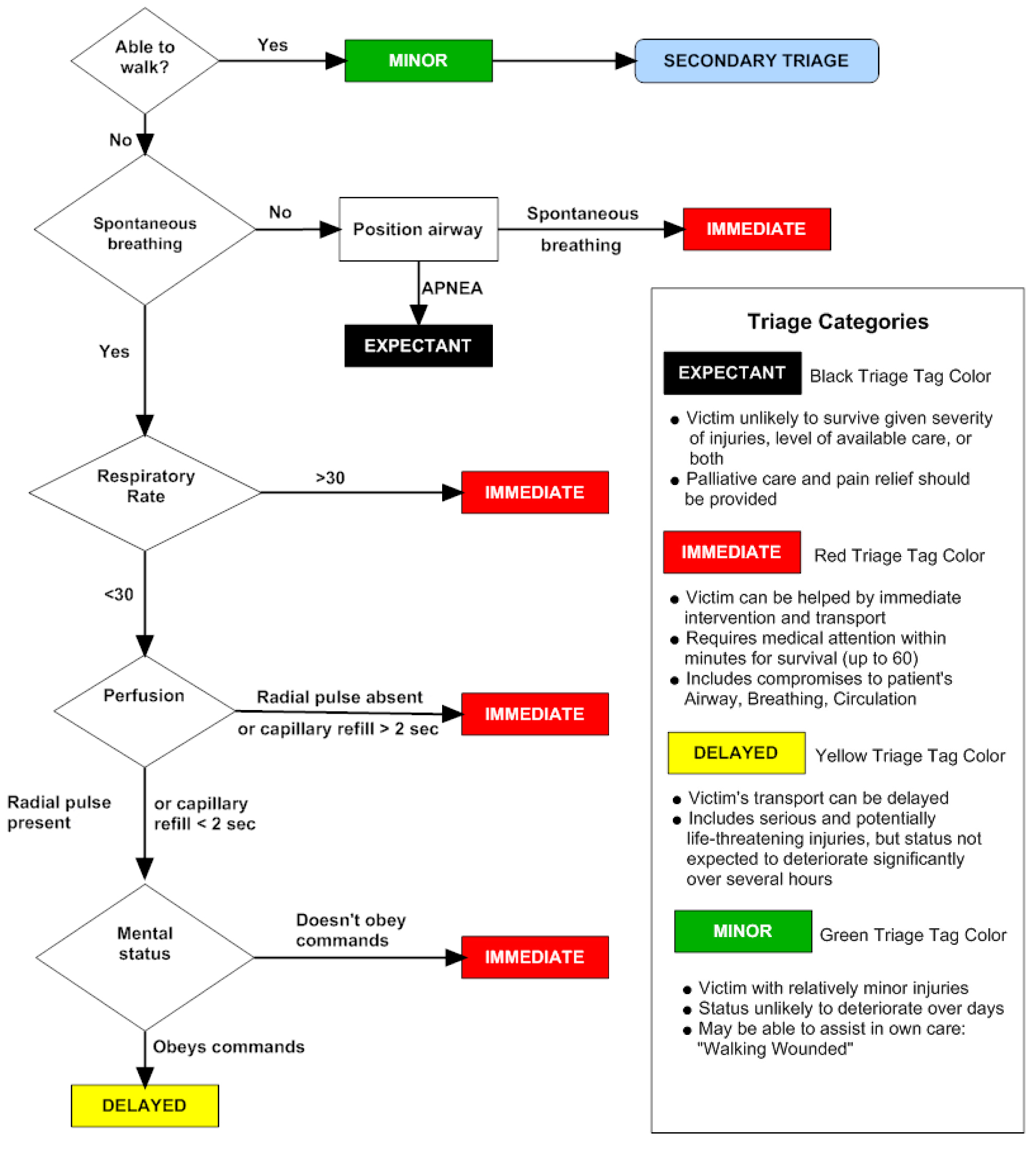 Treatment See Guide, p. 29Once patients have moved past the Triage area and have been directed to either Immediate, Delayed, Minor, or the Morgue, treatment will follow the orders/discretions of the treatment area MD.[All 15 ‘til 50 Treatment staff will complete the following priority items before moving on to administrative items: Direct or move the patient to an available cot, chair, or section of the treatment areaTake vital signs and record on the triage tagOpen the airway and insert any necessary Oropharyngeal Airways (OPA)Stop the bleedingElevate the legs for shockAdminister oxygenIdentify necessary specialties (i.e. general surgery, anesthesiology, radiology) who may need to consult on the patientIdentify necessary medications or treatment recommendations and report to the Treatment Unit LeaderIdentify patients recommended for transport to other areas of the hospital or other facilities and report to the Treatment Unit LeaderOnce initial treatment has been made, staff can complete the following items for each patient:Ask the patient for their name, age, and personal informationFill out the [Insert your hospital’s appropriate quick admit form] and assign a patient ID #Bag all personal items in a Ziploc bag and label with the patient’s ID # and include the tear-off Personal Property Receipt from the Triage Tag (if available)Fill out any necessary x-ray or test request forms and drop into the appropriate box Radiology or x-ray staff should have a box or boxes in the treatment areas designated for quick test requests. These staff should periodically check the boxes and assign staff to transport those patients to the appropriate areasProvide the patient with water or food if necessaryProvide patient privacy if possible and/or appropriate. Staff can use tents, sheets, portable showers, or whatever is on hand to provide privacyRefer separated family members to the Family Information Center (FIC) or hotline] The Treatment Unit Leader will regularly report the status of Treatment Area capacity, recommended patient transports, treatment area resource requests, staffing capacity, and security issues.Security See Guide, p. 30Upon activation of the 15 ‘til 50 Plan, hospital security staff will immediately begin the process of setting up traffic control, internal security, and law enforcement coordination, before assisting with setup of the mobile triage site. One of the most important aspects of MCI response is the management of ingress and egress routes to the mobile triage area. Hospital security will first coordinate with the HCC 
to confirm the location of the mobile triage area, and which ingress and egress routes will 
be used. The egress route used to evacuate patients from existing departments must be separate from the ingress routes used to process incoming patients when the MCI Plan 
is active. Initial actions for hospital security staff are categorized and outlined in more detail below:Traffic ControlConfirm the location of the mobile triage site with the HCCConfirm the lockdown and/or evacuation of hospital departments in coordination with the HCC, ED staff, and Triage and Treatment Unit LeadersFor example, the ED should be locked to incoming patients (who will now be redirected to the mobile triage site) and the waiting room evacuated and redirected to the mobile triage locationRetrieve traffic cones, caution tape, and directional signage from the [mobile triage equipment storage (located in Storage Unit 3)]Establish ingress routes for emergency vehicles arriving at the mobile triage site and demarcate with appropriate signs and equipmentEstablish ingress routes for incoming pedestrians and “walking wounded” arriving at the mobile triage site and demarcate with appropriate signs and equipmentIf not already existing, create a traffic flow map and send a copy to the HCC and the Triage and Treatment Unit LeadersInternal SecurityPost security staff according to the established ingress and egress routes, taking into consideration the safety of the facility (i.e. if the hazard was an earthquake that affected the integrity of hospital facilities) and estimates of incoming surge amounts. Coordinate with the HCC and Engineering Ensure that all security staff are equipped with radios Ensure that security personnel are posted in the Family Information Center, 
the Treatment Area, and the Triage AreaEstablish a secure perimeter around the hospital Advise all hospital staff to be on the alert for suspicious behavior [use “Code Alert” on the Intercom to notify staff]Law Enforcement CoordinationActivate any existing MOU agreement with local law enforcement to call in additional security personnel, especially if the hospital may be considered a secondary target of terrorist attacksContact [insert local law enforcement agency] to activate the MoU and request an additional [six deputies] to assist with triage and treatment 
area securityEnsure incoming law enforcement personnel have parking and identificationThe Security Branch Director will be in charge of debriefing incoming law enforcement personnel on internal processes, flow maps, radio protocols, and role assignmentsCoordinate with the HCC’s Liaison Officer and the local law enforcement agency to establish protocols for providing evidence, interviewing patients, and collecting forensic information or data. These protocols should be briefed to ALL triage and treatment area staff once establishedCoordinate with the HCC’s Liaison Officer and Public Information Officer (PIO) about the need for any joint media coverage, messaging, or press conferences with local law enforcementPatient Processing See Guide, p. 31Patient processing involves the ongoing efforts of intake and case management staff to facilitate rapid admission, patient tracking, and discharge throughout triage. Intake and case management staff in the Treatment Unit will complete the following priority items for each patient:[Ensure that the [insert your hospital’s appropriate rapid admission form] forms have been completely and accurately completed for each patientFill out PsySTART triage tags for each individual to evaluate possible mental health crises or emergenciesEnsure that personal property is tagged and stored in an appropriate locationFacilitate the discharge process for minor or delayed treatment patients Monitor the treatment areas for possible HIPAA violations (i.e. forms lying out where other patients can easily read or view them)Monitor for low quantities of admit forms or triage tagsFollow-up with patients regularly and check for patients who can be moved to a lower treatment area or dischargedReport intake or discharge information to the Treatment Unit Leader]Communications See Guide, p. 32HCC staff is in charge of overall communications throughout all areas of the hospital. The Triage and Treatment Unit Leaders will serve as the main points of contact between the mobile triage area and the command center. As such, both of these positions will need to be equipped with radios as early as possible in the 15 ‘til 50 activation process. If radios are not deemed appropriate or viable based on the needs of the incident, the Incident Commander at the HCC must establish an alternate means of communication and notify all hospital staff immediately. The Liaison Officer will serve as the primary point of contact for other agencies, including the local public health department, the local Emergency Operations Center (EOC), the entity that coordinates the transfer of patients, local fire and law enforcement personnel, and the FBI for federal investigations or the CDC for specific public health emergencies. The Liaison Officer will notify relevant agencies when the 15 ‘til 50 process has been activated, and when it has been deactivated. The Liaison Officer will schedule regular status update phone calls with each agency to keep them apprised of the incident and any requests for assistance.The [Planning Section Chief] is responsible for collecting regular [(at least every 5 minutes during site setup, and every 10-20 minutes during triage and treatment operations)] radio status updates from the Triage and Treatment Unit Leaders, the on-duty staff in each hospital department, and hospital security staff. Status updates will include:The status of site setupThe status of any missing equipmentThe number of incoming patientsSafety issuesSecurity violationsRequests for assistanceThe PIO will take charge of all communications with the public and the media, 
in coordination with the FIC. All other staff need to refrain from speaking with the media or posting incident details to social media. Requests regarding patient information or missing family members will be directed to the Family Information Center’s hotline. As soon as 15 ‘til 50 has been activated, the Public Information Officer will coordinate with the Liaison Officer and other PIOs at other agencies to draft media messaging, notify internal staff of policies for speaking to the media, and begin rumor control. At Risk Populations See Guide, p. 34During a medical surge some patients might have difficulty in accessing public health or medical services. Children, people with access or functional needs, those for whom English is a second language, those who are chemically dependent or mentally ill are all potentially at-risk populations.All Triage and Treatment staff should look out for potential at risk individuals within the arriving patient population, and in addressing them accordingly or referring them to the appropriate staff. Children or unaccompanied minors will be referred to treatment specialists as well as the Family Information Center for family reunification. If a child is with a parent, they will not be separated unless the child is interfering with treatment. The Family Information Center will be supplied with toys, books, and coloring books to keep children occupied while waiting for family members. Staff at the Family Information Center will fill out Unaccompanied Minors forms when applicable and assist with family reunification. See the “Family Information Center” section below for more information. For those with access and functional needs, staff will make every effort to accommodate their needs. The Triage and Treatment Area will take every reasonable action to achieve full accessibility. The Treatment Unit Leader and Triage Unit Leader are responsible for evaluating the site for accessibility issues during site set-up, and providing solutions or recommendations. If extra equipment is necessary, requests will be communicated to the Command Center through the Unit Leaders. Portable translator equipment and/or volunteer staff translators are included in the 15 ‘til 50 setup for those for whom English is a second language. If a patient arriving at triage does not speak English, sign language will be utilized when possible, and translation (through equipment or personnel) will be requested through the Unit Leaders. Those who are chemically dependent or those with existing mental impairments will also need to be accommodated. Case management staff that have been appropriately trained [insert relevant hospital experience and/or training for your facility] will be activated as part of surge staffing to consult on patients with these pre-existing conditions and to check on them regularly. Family Information Center (FIC)The FIC provides a secure and controlled area for families of patients as well as many of the at-risk populations listed above, away from medical treatment areas, where information can be shared to facilitate family reunification, and to provide access to support services (social services/mental health, spiritual care). Case Management and Social Services staff will activate the FIC under the Operations Section as the Patient Family Assistance Branch, in coordination with Pediatrics and/or Patient Registration department personnel. Supplies, job action sheets, sign in sheets, toys and materials for children and other items are located in the FIC go-kit and are ready for deployment in any 15 ‘til 50 activation. [Insert location of FIC supplies/go-kit here].Immediately following activation of the 15 ‘til 50 Plan, the FIC will be activated. Any medical surge incident will call for family information and reunification resources. FIC ActivationInitial activation includes minimum staffing for FIC functions and provide for escalation of staffing as required. Activities listed herein are part of coordinated emergency operations as directed by the Incident Commander or designee. The Incident Commander, along with other Command staff, will determine based on the nature of the incident, the extent of staffing needed to support the activation and operation of the Family Information Center. The FIC is supported by departments across the healthcare facility, including facility maintenance, procurement, security, and others. Activities such as patient tracking and next of kin (NOK) notification will be conducted in accordance with existing policies and procedures. Sample FIC Checklist (from: Family Information Center Planning Guide for Healthcare Entities)Command center initiates call down of pre-identified FIC StaffLogistics Section secures pre-identified FIC location and prepares for occupancyLogistics Section obtains and positions equipment and suppliesA call center is established as part of the FIC or existing center is augmented to handle increased volume. The healthcare facility operator is given the extension for the call center and staff are prepped to begin receipt of telephone inquiriesThe FIC is inspected for safety issues; identify and correct any safety hazards. FIC staff report to the FIC, register, and obtain authorized entry badges, forms and suppliesSecurity established security proceduresPosition directional signage at the facility entrance and elsewhere as needed to direct family members to the FICDesignated JIT Trainer conducts JIT Training if necessary and available The Family Reunification Unit Leader (or equivalent position) notifies hospital administration and the Command Center that the FIC and call center are activatedThe Command Center notifies all staff that the FIC and call center are activatedThe Command Center notifies the local EMS Agency or Emergency Management Agency EOC, and local media (if necessary) that the FIC is activatedSample Unaccompanied Minors Action Item Checklist (from: Family Information Center Planning Guide for Healthcare Entities): Assign an Unaccompanied Minors Specialist in the FICEstablish an Unaccompanied Minors Safe AreaEstablish security measures to ensure the safety and security of the Safe AreaConsider instances that the minor may need to be escorted out of the FIC, such as to use the restroomEnsure that there is a plan for assessing mental health needs of unaccompanied minorsImplement enhanced procedures to document the identity of unaccompanied minors, including physical description; information provided by the minor; description of clothing and jewelry; distinguishing scars, birthmarks, and tattoos; and photographs. Take a photograph of the unaccompanied minor and attach it to his/her medical recordIf not already in place, establish protocols and safeguards for the release of unaccompanied minors to adultsThe following considerations may be implemented with regard to the registration and badging of unaccompanied minors:Document identification information including name, gender, age, triage tag number, and the location of the unaccompanied minor within the facilityProvision of an identifying wristband attached in addition to the FIC identification badgeMental and Behavioral Health See Guide, p. 3615 ‘til 50 utilizes the PsySTART triage system to rapidly triage mental health status during an MCI. This triage strategy will help identify individuals who are experiencing a mental health crisis or emergency, and those who are at risk for chronic mental health disorders. Triage staff (those assigned to Secondary Assessment or those from Case Management) will use the PsySTART triage forms to measure the following:Impact of severe/extreme stressorsSevere or extreme exposure to traumatic incidents (i.e. death, suffering, delays in treatment or evacuation, exposure to toxic agents)Traumatic loss (loss of family, including missing family members)Secondary impacts (home loss, relocation, job loss, decreased social support)Injury or illness (missing limbs, extended health risks)Expressed peri-traumatic severe panic (subjective risk)Practical considerations for case management (housing, unaccompanied minors)Staff Support Services See Guide, p. 37MCI incidents will create a significant amount of stress on responders and staff. Case management staff should monitor the triage and treatment area staff for the following and report cases to the appropriate Unit Leaders: Responder fatigue, panic, or depressionConfusion or tension among Triage or Treatment staffSupplies of food and water for staff as well as patientsResponder injuries and safety issuesFears about contamination and/or CBRNE-related dangersConcerns from staff about the safety and well-being of family membersLack of adequate staff leading to responder stress and difficulties prioritizing treatmentTransition  Transition marks the time that hospital operations move from triaging and treating a surge of patients back into more standard operations. The transition period allows for resources to be demobilized and personnel to return to their normal positions. The following steps will be taken in order to ensure a measured demobilization and transition into standard hospital operations, and is a crucial step in proper surge response. Authority to Transition See Guide, p. 39The decision to transition from surge/MCI response into normal daily operations will be made by [the Incident Commander, or other designated authority] based upon information received from the HCC and the Triage Unit Leader. The decision to transition will be made based on information about the MCI, the ongoing threat or hazard, the inflow of patients to the triage and treatment area, and the availability of resources and space in the hospital. In most situations, the decision to transition to normal operations will be a subjective decision based on available information. However, depending on the size, type, and scope of the situation, “demobilization triggers” may be used to determine that a transition to normal operations should take place. These “demobilization triggers” include: [Patient inflow has reached within 10% of the day-to-day averageHospital no longer needs to transfer patients to other hospitals and can fully handle patient inflow internallyIncident has stabilized and no additional incident-related patients are arriving at the hospitalAll incident-related patients have been diverted to another facility]Upon deciding that transitioning to normal operations is in the best interest of the hospital and patients, [the Incident Commander] will set a specific time to begin demobilization, and communicate this time to all unit leaders and the HCC. It should be noted that not all areas will necessarily transition at the same time. If establishing staggered transition times, a list of areas and times should be developed and distributed to all unit leaders and the HCC. Notify Stakeholders See Guide, p. 40Notification of internal hospital personnel will follow much the same procedures as activating the 15 ‘til 50 Plan. Upon the decision to begin Transition, [the Incident Commander] will verbally, either in person or over the radio, tell all unit leaders that the operation is moving into transition at the designated time. If Transition is staggered at different times for different units, a written schedule should be developed and distributed to all unit leaders in a timely manner. Regardless of whether Transition times are staggered or not, all unit leaders should be reminded that they must officially notify the [Incident Commander] when their unit has ‘closed’ and fully transitioned to normal operations. As such, the [Incident Commander] will be the last position to demobilize. External stakeholders must also be notified of transitioning operations and demobilization. The HCC will notify external stakeholders, via the [Liaison Officer] position, that operations are transitioning back to normal status. All external stakeholders that were involved in response efforts or coordinating with the hospital will be notified. This includes, but is not limited to, [local ambulance companies, County Emergency Medical Services, and hospital executives]. Lastly, off-duty hospital personnel should also be informed of the changing status of hospital operations. Staff not at the facility should be notified via the phone tree that hospital operations are transitioning at the designated time, and that at that time normal schedules and responsibilities will be back in place. [Logistics] is responsible for activating the phone tree and ensuring that all personnel are notified of the changing status of operations. Transition Operations See Guide, p. 40Demobilization procedures will follow the [HICS 221 Demobilization Checklist]. All units and personnel should follow demobilization procedures, including tracking and returning resources, demobilizing personnel back to their regular positions and responsibilities, and collecting all paperwork. All resources must be received and tracked by [Logistics]. The [HCC] should collect all paperwork. [Note: If your facility does not already have a Demobilization Checklist as part of its other emergency operations plans and policies, use the HICS 221 Demobilization Checklist provided in the 15 ‘til 50 Toolkit as a starting point.]Upon the decision to begin Transition and notification of stakeholders, the [Public Information Officer] should be briefed on hospital operations and response to the MCI. The [Triage Unit Leader] and [Incident Commander] should work with the PIO to prepare a message detailing overall patient intake, ongoing family information and next-of-kin notification efforts and the successes of the response. The public message during or immediately following Transition should specify that hospital operations are returning to normal, and that regular appointments and intake procedures will be followed henceforth. During and immediately following Transition, the PIO should receive a full briefing on all elements of hospital response, in order to ensure that they are fully able to answer questions in the future. As part of transition, a designated time and place for a staff debrief or hot wash should be detailed. If the MCI response effort has been short and involved only one operational period, this hot wash should take place immediately after the end of operation. If the MCI response has spanned multiple shifts or days, a designated debrief time should be set with sufficient notice so as to ensure that as many staff participants can attend as possible. The [Incident Commander] will set the date, time, and location of the debrief or hot wash, and will communicate this to all unit leaders. [Logistics] will also set up a conference call line for those who need to participate in the hot wash/debrief but are unable to attend in person. The [Incident Commander] will lead the hot wash/debrief. Depending on the size and scope of the incident, it may be necessary to schedule more than one hot wash/debrief.AppendicesThe appendices can be tailored to your medical center’s specific needs. Below are sample appendices that might be considered.JIT TrainingActivation ChecklistsDemobilization ChecklistJob Aids for CBRNE IncidentsEquipment and Supplies ChecklistStaffing RequirementsDepartmental RolesUnaccompanied Minors ChecklistJob Action SheetsSurge Intake FormsOrganization ChartHospital Map Equipment and Supplies MapTriage and Treatment MapDepartmentJanFebMarAprMayJunJulAugSepOctNovDecDepartment 1Department 2Department 3Department 4Department 5Organization/DepartmentPoint of ContactContact Information (phone, email, etc.)Position Responsible for Notifying[Fire Department][Hospital CEO][Police Department][City or Special District EMS][Hospitals with which we have mutual aid][Other area hospitals][Ambulance company]Daily Position Title15 ‘til 50 Position Title15 ‘til 50 Location[Charge Nurse][Triage Unit Leader][Triage and Treatment Area][Facilities Supervisor][Logistics Section Chief][HCC][Nurse Supervisor][Incident Commander][HCC]